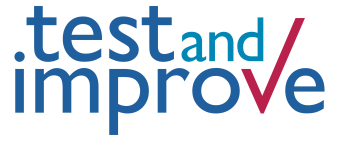 Order form: Test and ImproveThank you for choosing Test and Improve, a NCV aligned diagnostic assessment programme developed by Pearson for South African TVET (FET) Colleges.Price: R108.30 per test (VAT incl)Scan and email the completed contact sheet to test-and-improve@pearson.com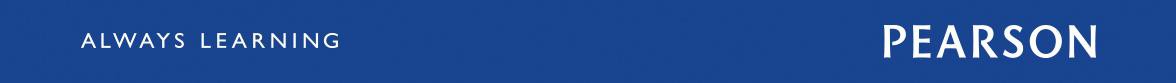 DeclarationI ......................................................................... (full name and surname) hereby stateunder oath that information provided above is accurate and I agree to make a full payment of the amount of money as determined by Pearson three weeks prior to the date of testing.Signatures:Candidate:       .....................................................................................................................Date:       ............................................................................................................................. Official responsible for payment/s: .................................................................................... Date:       ............................................................................................................................Scan and email the completed contact sheet to test-and-improve@pearson.comA. College detailsA. College detailsCollege nameCEO/ Deputy CEO nameTel.FaxEmailPhysical address (where testswill be delivered and collected)Postal addressB. Payment detailsB. Payment detailsB. Payment detailsB. Payment detailsName of official to address invoice toDesignationTel.EmailMethod of paymentEFTChequeCashC. Test detailsFill in the required number of tests in the relevant blocks.C. Test detailsFill in the required number of tests in the relevant blocks.Mathematical LiteracyMathematical LiteracyNCV level 2NCV level 3NCV level 4Mathematics Mathematics NCV level 2NCV level 3NCV level 4EnglishLevel 2Level 3Level 4Total number of testsTotal cost (at R108.30 pertest, VAT incl): invoiced to collegeTotal handling fee for theCollegePlease indicate the mostsuitable date(s) for testingWhich reports would you like to receive?Please tick the appropriate block.Individual learner-levelreportsLevel specific reportsWhich reports would you like to receive?Please tick the appropriate block.Class-level reports(Students across multiple classes required to complete test)College-level reports(Students across multiple campuses required to complete test)How should the reports bedelivered?Please tick the appropriate block.Hard-copy reports courieredReports emailedRegister to enter the Test and Improve competitionPlease tick the appropriate block.YesNo